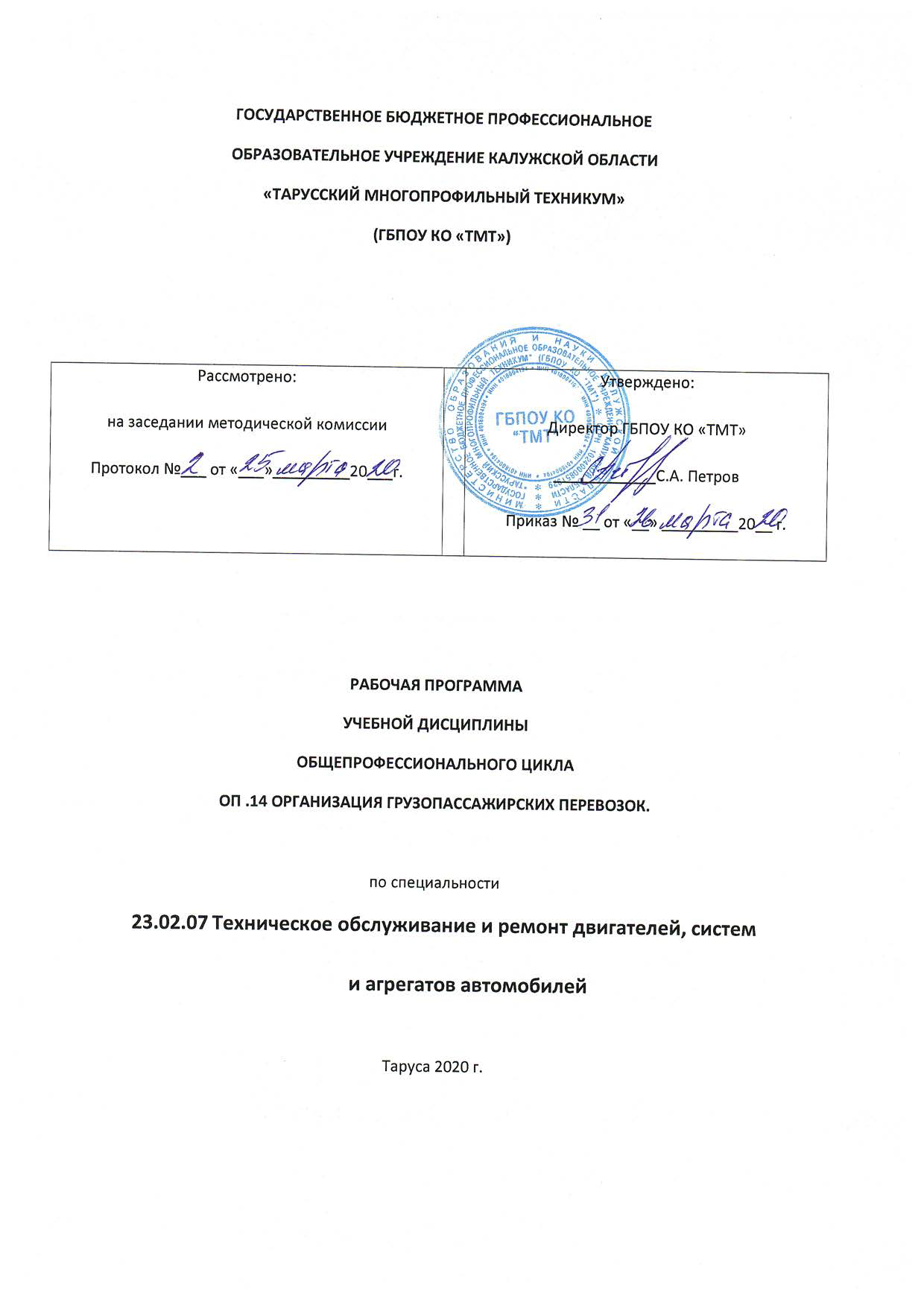 СОДЕРЖАНИЕПАСПОРТ РАБОЧЕЙ ПРОГРАММЫ УЧЕБНОЙ ДИСЦИПЛИНЫСТРУКТУРА И СОДЕРЖАНИЕ УЧЕБНОЙ ДИСЦИПЛИНЫУСЛОВИЯ РЕАЛИЗАЦИИ РАБОЧЕЙ ПРОГРАММЫ УЧЕБНОЙ ДИСЦИПЛИНЫКОНТРОЛЬ И ОЦЕНКА РЕЗУЛЬТАТОВ ОСВОЕНИЯ УЧЕБНОЙ ДИСЦИПЛИНЫПАСПОРТ РАБОЧЕЙ ПРОГРАММЫ УЧЕБНОЙ ДИСЦИПЛИНЫОП.14. Организация перевозок и управление на автомобильном транспорте.1.1. Область применения рабочей программыРабочая программа учебной дисциплины является частью основной профессиональной образовательной программы в соответствии с ФГОС по специальности СПО по программе подготовки специалистов среднего звена 23.02.07 Техническое обслуживание и ремонт двигателей, систем и агрегатов автомобилей1.2. Место дисциплины в структуре основной профессиональной образовательной программы: дисциплина входит в профессиональный цикл, общепрофессиональных дисциплин.1.3. Цели и задачи дисциплины – требования к результатам освоения дисциплиныЦелью овладения указанным видом профессиональной деятельности и соответствующими профессиональными компетенциями обучающийся в ходе освоения учебной дисциплины должен:уметь:анализировать документы, регламентирующие работу транспорта в целом и его объектов в частности;использовать программное обеспечение для решения транспортных задач;применять компьютерные средства;уверенно действовать в нештатных ситуациях; обеспечивать безопасное размещение и перевозку грузов;предвидеть возникновение опасностей при движении транспортных средств;организовывать работу водителя с соблюдением правил безопасности дорожного движения;знать:оперативное планирование, формы и структуру управления работой на транспорте (автомобильном);основы эксплуатации технических средств транспорта (автомобильном);систему учета, отчета и анализа работы;основные требования к работникам по документам, регламентирующим безопасность движения на транспорте;состав, функции и возможности использования информационных технологий в профессиональной деятельности.1.3. Количество часов на освоение учебной дисциплины  максимальной учебной нагрузки обучающегося 94 часов, в том числе:обязательной аудиторной учебной нагрузки обучающегося 70 часов;самостоятельной работы обучающегося 24 часов.2. СТРУКТУРА И  СОДЕРЖАНИЕ УЧЕБНОЙ ДИСЦИПЛИНЫ2.1. Объем учебной дисциплины и виды учебной работы2.2. Тематический план и содержание учебной дисциплины "Организация грузопассажирских перевозок"3. УСЛОВИЯ РЕАЛИЗАЦИИ УЧЕБНОЙ ДИСЦИПЛИНЫ3.1. Требования к минимальному материально-техническому обеспечению.Реализация программы дисциплины «Автомобильные перевозки» не требует наличия учебного кабинета .Мебель и оборудование учебного кабинета:учебные столыучебные стульядоска класснаярабочий стол преподавателястул для преподавателякомпьютерпроекторбиблиотека кабинета 3.2. Информационное обеспечение обученияПеречень учебных изданий, Интернет-ресурсов, дополнительной литературыОсновные источники: И.С. Туревский «Автомобильные перевозки» - М.: ИД «Форум» Инфра –М, 2011А.Э. Горев «Грузовые автомобильные перевозки»- М.: Изд. Центр «Академия»,  2010И.В. Спирин «Организация и управление пассажирскими автомобильными перевозками» - М.: Изд. Центр «Академия», 2007Дополнительные источники: А.В.Вельможин и др. Грузовые автомобильные перевозки- учебник для вузов  2006 4. КОНТРОЛЬ И ОЦЕНКА РЕЗУЛЬТАТОВ ОСВОЕНИЯ ДИСЦИПЛИНЫВид учебной работыОбъем часовМаксимальная учебная нагрузка (всего)94Обязательная аудиторная учебная нагрузка (всего)70в том числе:     практические занятия16Самостоятельная работа обучающегося (всего)24Итоговая аттестация в форме  дифференцированного  зачетаИтоговая аттестация в форме  дифференцированного  зачетаНаименование разделов     и темСодержание учебного материала, лабораторные и практические работы,самостоятельная работа обучающихся, курсовая работа (курсовой проект)Содержание учебного материала, лабораторные и практические работы,самостоятельная работа обучающихся, курсовая работа (курсовой проект)Содержание учебного материала, лабораторные и практические работы,самостоятельная работа обучающихся, курсовая работа (курсовой проект)Объем часовУровеньосвоения122234Раздел 1.  Основы грузовых и пассажирских  автомобильных перевозок30 +16 с.р.Тема 1.1. Состояние и перспективы развития грузовых перевозок на автотранспорте .СодержаниеСодержаниеСодержание2Тема 1.1. Состояние и перспективы развития грузовых перевозок на автотранспорте .11Значение грузовых перевозок для экономики .Грузовые автомобильные перевозки в России .12Тема 1.1. Состояние и перспективы развития грузовых перевозок на автотранспорте .22Классификация грузовых автомобильных перевозок12Тема 1.2. Грузы и транспортное оборудованиеСодержаниеСодержаниеСодержание2Тема 1.2. Грузы и транспортное оборудование33Грузы и их классификацияВиды транспортной тары и ее назначениеВиды контейнеров и особенности их использования .12Тема 1.2. Грузы и транспортное оборудование44Правила маркировки грузов .Выбор типа АТС для перевозки грузов .12СодержаниеСодержаниеСодержание155Транспортный процесс и его элементы .        Формирование показателей работы в транспортном процессе .Маршруты перевозки грузов  12Тема 1.4. Себестоимость и тарифы на перевозкиСодержаниеСодержаниеСодержание1Тема 1.4. Себестоимость и тарифы на перевозки66Себестоимость грузовых перевозок.Принципы формирования тарифов на перевозку грузов .Определение тарифа за перевозку грузов.12Тема 1. 5. Основы пассажирских перевозокСодержаниеСодержаниеСодержание1Тема 1. 5. Основы пассажирских перевозок77Роль и значение пассажирского транспорта в жизни обществаРазвитие пассажирского транспортаВиды пассажирского транспорта и пассажирские сообщения12Тема 1. 6.  Оплата проезда и провоза багажаСодержаниеСодержаниеСодержание1Тема 1. 6.  Оплата проезда и провоза багажа88Система оплаты проезда и провоза багажаТарифы на пассажирском транспортеБилеты и квитанцииОрганизация сбора доходов12Тема 1.7. Подвижной состав и линейные сооруженияСодержаниеСодержаниеСодержание1Тема 1.7. Подвижной состав и линейные сооружения99Классификация подвижного состава.Эксплуатационные качества подвижного составаТехнико-эксплуатационные и результирующие показатели использования подвижного состава .Линейные сооружения .Оборудование и экипировка подвижного состава и линейных сооружений, реклама .12Тема 1.8. Организация маршрутной системыСодержаниеСодержаниеСодержание1Тема 1.8. Организация маршрутной системы1010Основы маршрутной технологии .Технико-эксплуатационные показатели маршрутов .Организация, изменение и закрытие маршрутов .Остановочные, контрольные и технические пункты маршрутов.13Практические занятияПрактические занятияПрактические занятияПрактические занятия1911-12Практическая работа №1.  Решение комплексных задач к теме Виды транспортной тары и ее назначение213-14Практическая работа .№2 Правила маркировки грузов215-16Практическая работа  №3  Выбор вида АТС при перевозке грузов217-18Практическая работа №4 Составление графиков движения подвижного состава на маятниковых маршрутах219-20Практическая работа №5 Составление графиков движения подвижного состава на кольцевых (сборных и развозочных) маршрутах221-22Практическая работа №6 Составление графиков движения подвижного состава на сборно-развозочных кольцевых маршрутах.223-24Практическая работа  №7 Расчёт необходимого  количества тягачей, прицепов и полуприцепов.225-26Практическая работа № 8 Организация труда водителей. Виды учёта рабочего времени. Составление графиков работы водителей227-28-29Практическая работа  № 9 Определение производительности и расчёт потребного количества подвижного состава при работе на различных маршрутах3Самостоятельная работа при изучении раздела1Самостоятельная работа при изучении раздела1Самостоятельная работа при изучении раздела1Самостоятельная работа при изучении раздела1121Самостоятельная работа обучающихся : Организация труда водителей12Самостоятельная работа обучающихся: Проработка конспектов и литературы по темам раздела Тема 1.2. Системный подход к транспортному обслуживанию производства13Самостоятельная работа обучающихся: Проработка конспектов и литературы по темам раздела  Влияние эксплуатационных факторов на производительность АТС14Самостоятельная работа обучающихся: Влияние эксплуатационных факторов на производительность АТС.15Самостоятельная работа обучающихся: Составление схемы « Структура и элементы системы товародвижения и ее функции»..16Самостоятельная работа обучающихся: Проработка конспектов и литературы по темам раздела Тема 1.1. Состояние и перспективы развития грузовых перевозок на автотранспорте .17Самостоятельная работа обучающихся: Подготовка доклада по темам раздела. Тема 1.1. Состояние и перспективы развития грузовых перевозок на автотранспорте .18Самостоятельная работа обучающихся: Подготовка доклада по темам раздела. Тема 1.2. Грузы и транспортное оборудование19Самостоятельная работа обучающихся: Подготовка доклада по темам раздела. Тема 1.2. Грузы и транспортное оборудование110Самостоятельная работа обучающихся: Подготовка реферата по темам раздела.  Тема 1.3. Транспортный процесс перевозки грузов111Самостоятельная работа обучающихся: Подготовка реферата по темам раздела. Тема 1.4. Себестоимость и тарифы на перевозки112Самостоятельная работа обучающихся: Подготовка реферата по темам раздела. Тема 1. 5. Основы пассажирских перевозок113Самостоятельная работа обучающихся: Проработка конспектов и литературы по темам раздела Тема 1. 6. Оплата проезда и провоза багажа114Самостоятельная работа обучающихся: Проработка конспектов и литературы по темам раздела Тема 1.7. Подвижной состав и линейные сооружения115Самостоятельная работа обучающихся: Проработка конспектов и литературы по темам раздела Тема 1.8. . Организация маршрутной системы1Раздел 2.  Организация и технология перевозок грузов. Технология и организация маршрутных перевозок пассажиров в городском сообщенииРаздел 2.  Организация и технология перевозок грузов. Технология и организация маршрутных перевозок пассажиров в городском сообщении18Тема 2. 1. Нормативное обеспечение перевозок.Тема 2. 1. Нормативное обеспечение перевозок.СодержаниеСодержание1Тема 2. 1. Нормативное обеспечение перевозок.Тема 2. 1. Нормативное обеспечение перевозок.1Регулирование транспортной деятельности .Устав автомобильного транспорта .Правила перевозок грузов .Документы на перевозку грузов .12Тема 2.2.Организация перевозокТема 2.2.Организация перевозокСодержаниеСодержание1Тема 2.2.Организация перевозокТема 2.2.Организация перевозок2Перевозки грузов специализированным подвижным составом .Перевозки тарно-штучных грузов .Перевозки навалочных грузов .Организация и эффективность централизованных перевозок .Контейнерные перевозки .13Тема 2.3.Организация погрузочно-разгрузочных работТема 2.3.Организация погрузочно-разгрузочных работСодержаниеСодержание1Тема 2.3.Организация погрузочно-разгрузочных работТема 2.3.Организация погрузочно-разгрузочных работ3Погрузочно-разгрузочные пункты. Организация работыи их роль в транспортном процессе .Способы расстановки АТС для выполнения погрузочно-разгрузочных работ .12Тема 2.4.Технология и организация маршрутных перевозок пассажиров в городском сообщенииТема 2.4.Технология и организация маршрутных перевозок пассажиров в городском сообщенииСодержаниеСодержание1Тема 2.4.Технология и организация маршрутных перевозок пассажиров в городском сообщенииТема 2.4.Технология и организация маршрутных перевозок пассажиров в городском сообщении4Задачи организации перевозок          Нормирование скоростей движения на маршрутах                 Определение потребности в подвижном составе и распределение автобусов по маршрутам. Режимы труда водителей и другого линейного персонала .12Тема 2.5.Технология и организация перевозок легковыми автомобилямиТема 2.5.Технология и организация перевозок легковыми автомобилямиСодержаниеСодержание1Тема 2.5.Технология и организация перевозок легковыми автомобилямиТема 2.5.Технология и организация перевозок легковыми автомобилями5Технология использования легковых автомобилей .Технология перевозок пассажиров автомобилями-такси .        График работы автомобилей-такси на линии и режимы труда водителей .Организация проката, хранения и парковок легковых автомобилей .13Тема 2.6.Технология и организация перевозок пассажиров в междугородном и международном сообщенияхТема 2.6.Технология и организация перевозок пассажиров в междугородном и международном сообщенияхСодержаниеСодержание1Тема 2.6.Технология и организация перевозок пассажиров в междугородном и международном сообщенияхТема 2.6.Технология и организация перевозок пассажиров в междугородном и международном сообщениях6Технология междугородных и международных маршрутных перевозок .Организация междугородных автобусных перевозок .Технологический процесс работы автовокзалаОсобенности организации международных перевозок .Организация перевозок багажа и почты.12Тема 2.7.Учет и контроль перевозок пассажиров.Тема 2.7.Учет и контроль перевозок пассажиров.СодержаниеСодержание1Тема 2.7.Учет и контроль перевозок пассажиров.Тема 2.7.Учет и контроль перевозок пассажиров.7Учет и контроль перевозок пассажиров .Контроль за деятельностью перевозчиков..Работа по обращениям пассажиров12Тема 2.8. Качество обслуживания пассажировТема 2.8. Качество обслуживания пассажировСодержаниеСодержание3Тема 2.8. Качество обслуживания пассажировТема 2.8. Качество обслуживания пассажиров8Основы управления качеством перевозок пассажировПоказатели и нормативы качества перевозок пассажировСертификация услуг по перевозке пассажиров автомобильным транспортомСистемы управления качеством АТОРаздел 3 Планирование и управление перевозками. Управление перевозками пассажировРаздел 3 Планирование и управление перевозками. Управление перевозками пассажиров10Тема 3.1.Планирование перевозок грузов .Тема 3.1.Планирование перевозок грузов .СодержаниеСодержание1Тема 3.1.Планирование перевозок грузов .Тема 3.1.Планирование перевозок грузов .1Принципы планирования грузовых перевозок .Задачи оптимизации и их место в планировании перевозок.Моделирование транспортных сетей и расчет кратчайших расстояний .13Тема 3.2.Управление грузовыми перевозками.Тема 3.2.Управление грузовыми перевозками.СодержаниеСодержание1Тема 3.2.Управление грузовыми перевозками.Тема 3.2.Управление грузовыми перевозками.2Система управления грузовыми перевозками .Служба эксплуатации транспортной организации .        Диспетчерское руководство перевозками .Организация контроля работы водителей на линии13Тема 3.3.Обеспечение качества перевозок грузовТема 3.3.Обеспечение качества перевозок грузовСодержаниеСодержание1Тема 3.3.Обеспечение качества перевозок грузовТема 3.3.Обеспечение качества перевозок грузов3Основные понятия качества обслуживания .Показатели качества перевозок .Управление качеством обслуживания12Тема 3.4.Управление перевозками пассажиров.Тема 3.4.Управление перевозками пассажиров.СодержаниеСодержание1Тема 3.4.Управление перевозками пассажиров.Тема 3.4.Управление перевозками пассажиров.4Основы построения системы управления перевозками пассажиров.Организация административной системы и государственное регулирование перевозок пассажиров.Управление автотранспортной организацией .13Тема 3.5.Потребность в пассажирских перевозкахТема 3.5.Потребность в пассажирских перевозкахСодержаниеСодержание2Тема 3.5.Потребность в пассажирских перевозкахТема 3.5.Потребность в пассажирских перевозках5Потребность в передвижениях и способы ее удовлетворения .Методы изучения транспортной подвижности населения .Пассажиропотоки на маршрутах.Спрос на таксомоторные и заказные перевозки .13Тема 3.6.Диспетчерское управление пассажирскими перевозкамиТема 3.6.Диспетчерское управление пассажирскими перевозкамиСодержаниеСодержание2Тема 3.6.Диспетчерское управление пассажирскими перевозкамиТема 3.6.Диспетчерское управление пассажирскими перевозками6Основы диспетчерского управления перевозками .        Характеристика нарушений движения. Внутрипарковая диспетчеризация .Диспетчерское управление на внутригородских и пригородных маршрутах13Практические занятияПрактические занятияПрактические занятияПрактические занятия47Практическая работа № 18 Спрос на таксомоторные и заказные перевозки18Практическая работа № 19 Составление маршрутов перевозки грузов  19-10Практическая работа №20. Организация контроля работы водителей на линии2Самостоятельная работа при изучении раздела3Самостоятельная работа при изучении раздела3Самостоятельная работа при изучении раздела3Самостоятельная работа при изучении раздела351Самостоятельная работа обучающихся: Проработка конспектов и литературы по темам раздела Тема 3.1. Планирование перевозок грузов .12Самостоятельная работа обучающихся: Проработка конспектов и литературы по темам раздела Тема 3.2. Управление грузовыми перевозками.13Самостоятельная работа обучающихся: Проработка конспектов и литературы по темам раздела Тема 3.3. Обеспечение качества перевозок грузов14Самостоятельная работа обучающихся: Проработка конспектов и литературы по темам раздела Тема 3.5. Потребность в пассажирских перевозках15Самостоятельная работа обучающихся: Проработка конспектов и литературы по темам раздела Тема 3.6. Диспетчерское управление пассажирскими перевозкамиЗачет2Итого:70Результаты обучения(освоенные умения, усвоенные знания)Формы и методы контроля и оценки результатов обучения12уметь:-давать характеристики отдельным видам транспорта по основным технико-эксплуатационным показателям, выбирать подвижный состав, рассчитывать технико-экономические показатели, рассчитывать потребное количество подвижного состава, рассчитывать производительность погрузочно-разгрузочных машин..экспертное наблюдение и оценка на практических занятиях, выполнение индивидуальных заданий, работа с техническими справочниками знать:-значение и роль автотранспорта, виды грузовых автоперевозок, функции и задачи АТП, классификацию подвижного состава, условия эксплуатации подвижного состава, классификацию грузов, сущность транспортного процесса перевозки грузов, устав автомобильного транспорта, требования к погрузочно-разгрузочным пунктам.устный опрос, написание рефератов.